Guía N° 5 Ciencias Naturales 3º Año Básico. 15 de junio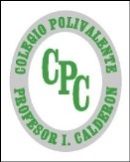           Nombre: 			           		  __________________________   Fecha:  15 al 19 de junio de 2020Objetivo de Aprendizaje: Ciencias de la vida OA 4: Describir la importancia de las plantas para los seres vivos, el ser humano y el medioambiente (por ejemplo: alimentación, aire para respirar, productos derivados, ornamentación, uso medicinal), proponiendo y comunicando medidas de cuidado.¿Qué aprenderé?A identificar las principales partes de las plantas y relacionarlas con su función, además de comprobar experimentalmente las necesidades de las plantas.1.- Completa con las partes de las plantas que conozcas. También puedes buscar entre las páginas 114 a 130 de tu libro de Ciencias Naturales.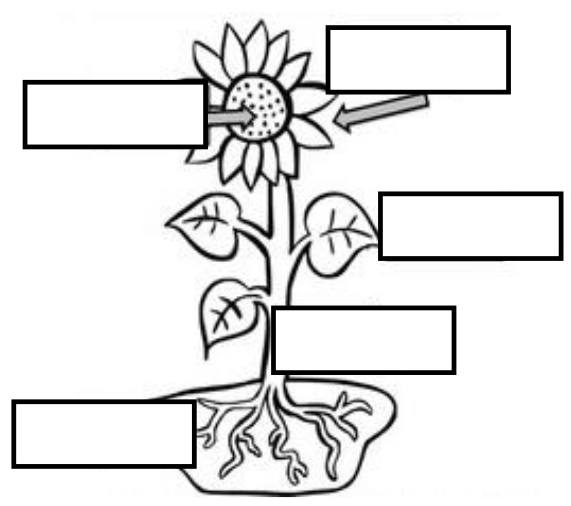 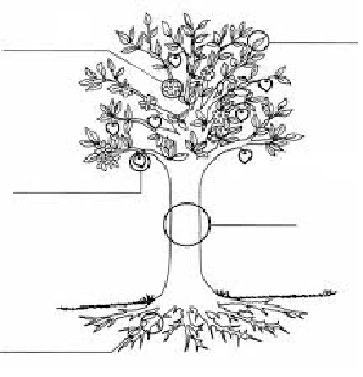 2.- Funciones de las partes de una planta:3.- Tipos de plantas. Para comenzar es muy importante conocer los tipos de plantas. Investiga y dibújalas respetando la relación de tamaño entre ellas.Tallo o troncoHojasRaícesFlor y frutosÁrbolArbustoPlanta herbácea